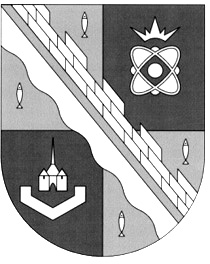 СОВЕТ ДЕПУТАТОВ МУНИЦИПАЛЬНОГО ОБРАЗОВАНИЯСОСНОВОБОРСКИЙ ГОРОДСКОЙ ОКРУГ ЛЕНИНГРАДСКОЙ ОБЛАСТИ(ТРЕТИЙ СОЗЫВ)Р Е Ш Е Н И Еот 04.09.2019 года № 147В связи с изменением адреса земельного участка с кадастровым номером 47:15:0106009:22 и внесением изменений в данные Единого государственного реестра недвижимости, совет депутатов Сосновоборского городского округаР Е Ш И Л:1. Внести изменение в решение Совета депутатов Сосновоборского городского округа от 27.06.2018 № 127 «Об утверждении перечня недвижимого имущества, передаваемого из собственности муниципального образования Сосновоборский городской округ Ленинградской области в федеральную собственность», утвердив прилагаемый к решению перечень в новой редакции.2. Настоящее решение вступает в силу со дня официального обнародования. 3. Настоящее решение официально обнародовать на электронном сайте городской газеты «Маяк» в сети «Интернет»(www.mayak.sbor.net).Глава Сосновоборского городского округа                                                                 А.В. ИвановПеречень имущества,предлагаемого к передаче из собственности муниципального образования Сосновоборский городской округ Ленинградской областив федеральную собственность «О внесении изменений в решение Совета депутатов Сосновоборского городского округа от 27.06.2018 № 127 «Об утверждении перечня недвижимого имущества, передаваемого из собственности муниципального образования Сосновоборский городской округ Ленинградской области в федеральную собственность»   УТВЕРЖДЕН решением совета депутатов муниципального образования Сосновоборский городской округ Ленинградской области от «04» сентября 2019 года № 147___________________А.В. Иванов№п/пНаименование имуществаАдрес места нахождения имуществаИндивидуализирующие характеристики имущества1Земельный участокРоссийская Федерация, Ленинградская область, Сосновоборский городской округ, г.Сосновый Бор, ул.Молодежная, з/у № 12аРеестровый номер - 1-14-47М2-21-004099Кадастровый номер – 47:15:0106009:22Площадь – 785 +/- 10 кв.м.